The City School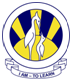 Blog WORKSHEET # 5GRADE 8 Science – Summer VacationsQ.1: Choose the best answer:                                                                      i) The enzyme that breaks down fats into fatty acids and glycerol is_________.    a) carbohydrase    b) lipase    c) protease    d) sucraseii) A deficiency of vitamin C in the diet causes a disease called_________.AnaemiaScurvyRicketsGoiteriii) Gastric juice contains __________.Sulphuric acidNitric acidHydrochloric acidCarbonic acidiv) When we add some Biuret solution to a food containing protein, the solution will change from Light blue to greenLight blue to purpleLight blue to dark blueLight blue to purple v) Milk is a rich source of the following nutrients except ___________.       a) iron       b) calcium       c) protein       d) carbohydrate/3]            DIET PROBLEM                          DAMAGE IN BODY           High fat and sugar diet              Can leads to obesity            High salt diet                           Not enough vitamins to keep body fit      A diet with no fruits or vegetables  Can cause increase in blood pressureQ.3 Write a sentence to explain the word ‘digestion’.                     Q.4 Explain why;                                                                           a) Eating breakfast can actually help you to lose weight.        b) Molecules need to be broken down before they get into the body.       c) We need water in our diet .                                                                                                                Q.5 The diagram shows the human digestive system.           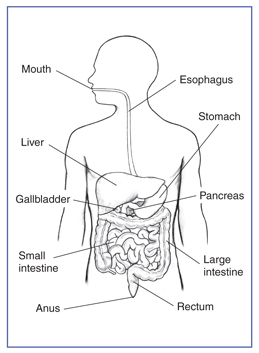    Which of the parts labeled above does each of these jobs?Absorbs water                    ____________Produces bile                     ____________Contains hydrochloric acid ____________Absorbs digested food       ____________                                                                                              